How Not To Explain Your WIP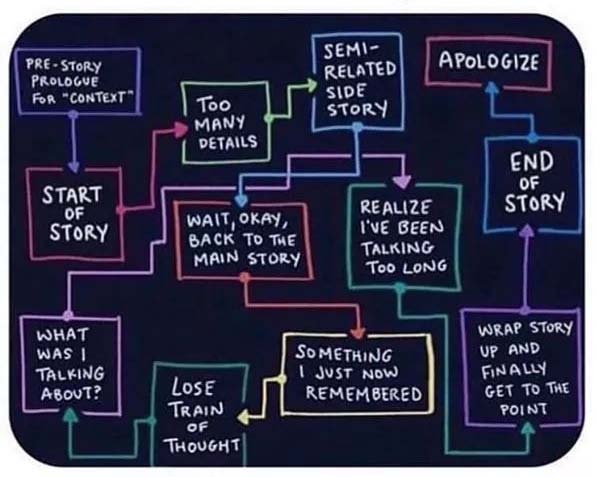 Pitch #1 = Networking – do this from the day you start your manuscript or decide you’re going to be a writerA two sentence blurb; memorize so you can rattle it off without stumbling or sounding like you’re a robot, PRACTICE it regularly – not just once and doneExamples:I’m traditionally and self-published in historical romance, and am currently writing a mystery. No matter what I write, it always has romance, mystery, and a little bit of history, in one order or the other.If they ask more questions, I say: I’m working on a mystery series with a female classic car restorer who “reads” the history of the cars when she touches them – the car’s past includes a mystery she has to solve, along with a contemporary mystery that may or may not be related but threatens her, or someone/thing she lovesPitch #2 = Manuscript/Your Pitch AppointmentA 2-3 sentence description of your book. Yes, 2-3 sentence! If you can’t give the gist of the story in 2-3 sentences, you need to try harder. 3 Examples:A female classic car restorer has the ability to “read” her projects, and the stories they tell reveal past crimes, forcing her to find current solutions, or die trying.Renni Delacroix is unique in her field of classic car restoration, not only because she’s female, but because she harbors a psychic connection to cars. When her newest project reveals a link to a serial killer, she must discover the identity of the killer - a man closer to her than anyone realizes. A female classic car restorer discovers her newest project belonged to a serial killer; if she doesn't discover his identity, he'll add her, and others she loves, to his growing list of victims.Fiction Genres/subgenresSOME genres and sub-genres – there are many more, and some go by multiple ames. It’s always easiest if your story fits cleanly in a genre or common sub-genreMost Common GenresRomance (more than 50% of fiction books sold are romance, so quit making snarky comments about romance writers!) Romancing the StoneAction/Adventure (Lost World)Speculative (could include Science Fiction, Horror, Fantasy, Paranormal, Magic Realism or each of these can be a genre) Steven KingYoung Adult (generally main character is 12-18, but your readers might be older or younger than that) Harry PotterNew Adult (one step up from YA) The Maze RunnerMiddle Grade/Picture Book (Grade School and younger)Mystery/Crime/Suspense/Thriller (Jack Reacher)Historical (may be a sub-category for other genre, i.e. romance, mystery, etc.) Pillars of the EarthWestern (Lonesome Dove)Family Saga (Roots)Women’s Fiction (harder to define, but generally contemporary, plots that revolve around a woman’s relationships/conflicts, etc.) This is Not How It EndsLiterary Fiction (focuses on the human condition, inner lives, theme, plot) To Kill A MockingbirdSub-GenresTechno/Psychological Thriller (Michael Crichton/Tom Clancy)Historical Romance (Unsinkable Love)Police Procedurals (Michael Connolly/James Patterson)Cozy/Amateur Detective (Agatha Christie/Lillian Jackson Braun)Sweet/Inspirational/Christian (can apply to many genres) – generally faith based (no on-page sex or swearing) The Fault In Our StarsRegency era  (Jane Eyre) Erotica (Fifty Shades)Noir (Raymond Chandler)Military (Band of Brothers)Forensic (Patricia Cornwell)Steampunk (lots of them – The Time Machine)Space Opera (Ian M. Banks) BOOK LENGTHBook lengths vary by genre. Easy to Google your genre’s word count. Answers will vary, but you’ll get an average. DO NOT THINK that because you feel your book is amazing, agents/editors will overlook it if your genre average is 90,000, and your book is 102,000. They will assume you aren’t experienced enough to edit out the chaff. Most won’t take the time to even read it, let alone want to deal with that much editing. New authors should try for the lower range on the book or at least not exceed it.If you can’t find any words to cut, then you probably need to have an editor look at it (and this will probably cost you money – save as much money as you can by learning to self-edit well)Search “filler words.” Make a list, then search your manuscript. Take out the word and see if it materially changes the sentence (i.e. That, Just, Well, Oh, many of the words ending in –ly, can be taken out). Don’t keep repeating your character names, especially in dialogue. Cut, cut, cut. Then cut some more. If only 1-2 characters in the scene, no need for names except if it’s long enough to let your reader get confused otherwise.Romance MUST have Happily Ever After or Happily For Now, if not, it’s not Romance no matter what you think – this is one of the HARD AND FAST RULESThrillers usually use a much faster pace, and focus less on details than some other genres so if you find yourself describing the plants and animals, clothes people are wearing, physical details, or long external or internal dialogues in a thriller, chances are you’ll need to cut some of that to keep your pacing up.Recommended Books on How to Write “On Writing” by Stephen KingThe series of writing thesaurus’ by Angela Ackerman and Becca Puglisi (and their blog)Writer’s Market (expensive – reference section of library)Elements of Style/Strunk & WhiteWriter’s Digest and websiteChicago Manual of StyleConan the GrammarianThe Writer’s ToolboxThe Writer’s JourneySave the Cat!Blogs & WebsitesPreditors & Editors (spelling is correct)			Career AuthorsKristen Lamb’s blog						Query SharkNelson Literary Agency/Pub Rants				Evil EditorAgent Query								Writers Helping WritersTerrible Minds							Writers in the StormWriting Forward							Blood Red PencilGrammar Girl							Thesaurus.comBlog.reedsy.com/Worldbuilding Guide			Dictionary.com & Merriam-Webster	Plot & Structure: Techniques and Exercises 			Book Architecturefor Crafting a Plot that Grips Readers from Start to Finish							Rocky Mountain Fiction WritersSome Writing GroupsSisters in CrimeMystery Writers of America and Rocky Mountain Mystery WritersSociety of Children’s Book Writers & Illustrators (SCBWI)Science Fiction & Fantasy Writers of AmericaWestern Writers of AmericaHorror Writers AssociationPassionate Ink/special interest chapter of RWA for Erotic writersRWA (Romance Writers of America)SFWA Middle Grade and Young Adult WritersGet the picture? There are groups for all types of writingCopyright articleshttps://www.copyright.gov/circs/circ01.pdfhttps://fairuse.stanford.edu/2002/03/11/basic-copyright-principles/https://en.wikipedia.org/wiki/Copyrighthttps://copyrightalliance.org/news-events/copyright-news-newsletters/copyright-small-claims/https://www.nytimes.com/2019/04/24/books/nora-roberts-plagiarism.htmlSubmitting, queries, synopsis, etc.https://www.publishersmarketplace.com/ (paid)https://agentquery.com/publishing_mp.aspxhttp://www.writersmarket.com/ (paid or library)Some “Filler Words” to watch out forThat		Just		Only		Really		Slightly	Almost	Seem(ed)Perhaps	Maybe	Simply	Somehow	Absolutely	Basically	ActuallyNow		Sort of	Kind of	A little	Very		So		SomeLike		Think		Feel/Felt	Then		Back		Turn		LookWalk		All		Sudden(ly)	Literally	Quite		In order	RatherStuff 		A little/bit/lotSit down/Stand up - just sat or stoodNodded his head (can’t nod anything else)In general, be concise – don’t waste words you don’t need toWords that can/should be more descriptive (there are a ton more/use a thesaurus*)Look (peer, peek, eye, stare, ogle, survey, etc.)Walk (saunter, prance, slide, plod, stumble, etc.)Run (sprint, streak, hustle, jog, etc.)Big (enormous, giant, large, expansive, etc.)Little (miniscule, tiny, midget, etc.)*don’t get carried away – sometimes run or look is just fine!